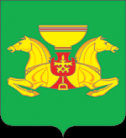 ПОСТАНОВЛЕНИЕот  20.03.2015				с.Аскиз			        № 466-п						О проведении конкурсапо распределению яроксреди жителей Аскизского районав 2015 году	В целях стимулирования сельского населения Аскизского района к ведению личного подсобного хозяйства, руководствуясь ст. ст. 35, 40 Устав муниципального образования Аскизский район от 20.12.2005г., постановляю:1.Управлению сельского хозяйства администрации Аскизского района (Зауер А.А.) организовать и провести конкурс по распределению ярок среди жителей Аскизского района в 2015 году.2. Утвердить  прилагаемое Положение о проведении конкурса по распределению ярок среди жителей Аскизского района.3. Утвердить прилагаемый Состав оргкомитета по проведению конкурса по распределению ярок среди жителей Аскизского района.4. Направить настоящее постановление в редакцию газеты «Аскизский труженик» для опубликования и разместить на официальном сайте Администрации Аскизского района.5. Контроль за исполнением настоящего постановления возложить на заместителя главы Администрации Аскизского района Республики Хакасия С.Л. Романова.Глава Администрации					                   А. В. ЧелтыгмашевУтвержденопостановлениемАдминистрацииАскизского районаРеспублики Хакасияот 20.03.2015  № 466-пПОЛОЖЕНИЕо проведении конкурса по распределению яроксреди жителей Аскизского районаОбщие положенияНастоящее положение определяет порядок проведения конкурса пораспределению ярок 2015 года рождения на возвратной основе (далее – конкурс) среди жителей Аскизского района. В конкурсе могут участвовать жители Аскизского района, зарегистрированные и проживающие на территории Аскизского района.Цель конкурса – стимулирование жителей Аскизского района кведению личного подсобного хозяйства, увеличению поголовья овец на территории Аскизского района.На конкурс будут представлены ярки тувинской короткожирнохвостойпороды рождения 2015 года, полученные на возвратной основе по ранее проведенному конкурсу, и подлежащие дальнейшему распределению.Для проведения конкурса постановлением Администрации Аскизского района Республики Хакасии утверждается оргкомитет.Порядок и условия проведения конкурса К участию в конкурсе допускаются лица, подавшие заявки в Администрацию Аскизского района Республики Хакасия до 1 сентября 2015 года. Оргкомитет конкурса рассматривает заявки, осуществляет осмотрхозяйств участников конкурса с 1 по 28 сентября 2015 года и на основании данных осмотра хозяйств отражает в реестре по установленной  форме, проводит отбор (приоритетом при прочих равных условиях предоставляется молодым  семьям) победителей конкурса в соответствии с критериями оценки и отбора, установленными настоящим положением. Решение оргкомитета по результатам отбора оформляетсяпротоколом, подписываемым председателем и секретарем. Передача ярок победителям  конкурса осуществляется в соответствии с договором безвозмездного пользования и договора залога, заключенных между Комитетом по управлению муниципальным имуществом администрации Аскизского района и получателем ярок. Возврат ярок осуществляется путем передачи Комитету поуправлению муниципальным имуществом администрации Аскизского района части полученного потомства (ярок в возрасте 5-6 месяцев) в 2 этапа – 50% полученного количества ярок подлежат возврату в октябре 2017 года, оставшиеся 50% подлежат возврату в октябре 2018 года.Перечень предоставляемых документов для участия в конкурсе:- письменная заявка на участие в конкурсе;- копия паспорта (страница с данными владельца и адресом местарегистрации);- копия свидетельства о постановке на учет в налоговом органе (ИНН);- ходатайство администрации поселения;- копии документа, подтверждающего постановку на учет личногоподсобного хозяйства (ЛПХ) в администрации поселения (выписка из похозяйственной  книги).Критерии оценки и отбора победителей конкурсаПобедители среди участников конкурса, подавшие заявки вустановленном настоящим положением порядке, определяются по следующим критериям:Наличие условий для содержания животных (помещения, корма,земельный участок);Наличие залоговой базы;Наличие трудовых ресурсов для содержания ярок;Выполнение обязательств по возврату ярок, полученных навозвратной основе в предыдущие годы.УтвержденпостановлениемАдминистрацииАскизского районаРеспублики Хакасияот 20.03.2015  № 466-пСостав оргкомитетапо проведению конкурса по распределению яроксреди жителей Аскизского районаРоманов С.Л. – заместитель главы Администрации Аскизского района Республики Хакасия – председатель оргкомитета;Каков Е.И. –  ведущий специалист – Управления сельского хозяйстваадминистрации Аскизского района – секретарь оргкомитета;Топоева Э.В. - Председатель Комитета по управлениюмуниципальным имуществом администрации Аскизского района;Зауер А.А. – начальник Управления сельского хозяйстваадминистрации Аскизского района;Когодеева А.С. – Главный специалист  Администрации Аскизскогорайона по работе с предпринимателямиРОССИЙСКАЯ ФЕДЕРАЦИЯАДМИНИСТРАЦИЯ АСКИЗСКОГО РАЙОНАРЕСПУБЛИКИ ХАКАСИЯРОССИЯ ФЕДЕРАЦИЯЗЫ ХАКАС РЕСПУБЛИКАЗЫНЫНАСХЫС АЙМАFЫНЫНУСТАF-ПАСТАА